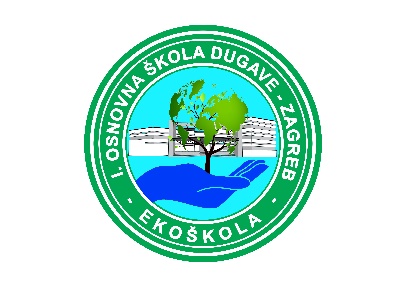 I.osnovna škola DugaveŠkolski prilaz 7, ZagrebKLASA: 112-02/23-01/53URBROJ: 251-170-23-01U  Zagrebu, 07. rujna  2023. Na temelju članka 107. stavka 9. Zakona o odgoju i obrazovanju u osnovnoj i srednjoj školi   (Narodne novine broj 87/08, 86/09, 92/10, 105/10, 90/11, 16/12, 86/12, 94/13, 152/14, 7/17, 68/18, 98/19, 64/20 i 151/22) i na temelju članka 10. st. 5. i čl. 11. Pravilnika o načinu i postupku zapošljavanja u I. osnovnoj školi Dugave, na prijedlog ravnateljice Povjerenstvo za procjenu i vrednovanje kandidata za zapošljavanje donosi:ODLUKU       o vremenu, mjestu održavanja, području, obliku i trajanju  procjene kandidata-tkinja prijavljenih na natječaj Za natječaj objavljen dana 22. kolovoza 2023. godine na mrežnim stranicama i oglasnim pločama Hrvatskog zavoda za zapošljavanje te mrežnoj stranici i oglasnoj ploči I. osnovne škole Dugave,  za radno  mjesto:SPREMAČ/ICA za 40 sati ukupnog tjednog radnog vremena na neodređeno puno radno vrijeme, upražnjeni poslovi, 1 izvršitelj, m/žutvrđuje način procjene kandidata-usmeno putem intervjua.Sukladno odredbama Pravilnika o načinu i postupku zapošljavanja u I. osnovnoj školi Dugave utvrdit će se stručna znanja, vještine, interesi i motivacija kandidata za rad u Školi te dodatna znanja i edukacije, dosadašnje radno iskustvo i postignuća u radu.Provjera se sastoji od razgovora (intervjua) kandidata s Povjerenstvom.Razgovor će se obaviti dana 14. rujna 2023. godine u uredu ravnateljice prema sljedećem rasporedu:Mirela Figula, 15.30 satiMarica Gagula, 15.45 satiMarina Murat, 16.00 satiTanja Kosjek, 16.15 satiRazgovor s kandidatima/tkinjama će trajati do 15 minuta.Ako kandidat/tkinja ne pristupi testiranju, smatra se da je odustao od prijave na natječaj.Kandidati su dužni ponijeti sa sobom odgovarajuću identifikacijsku ispravu (važeću osobnuiskaznicu, putovnicu ili vozačku dozvolu) na temelju koje se prije testiranja utvrđuje identitetkandidata/tkinja.Razgovoru ne mogu pristupiti kandidati/tkinje koji ne mogu dokazati identitet i osobe za koje je Povjerenstvo utvrdilo da ne ispunjavaju formalne uvjete iz natječaja te čije prijave nisupravodobne i potpune.Svaki član Povjerenstva postavlja po 3 pitanja i vrednuje rezultat razgovora (intervjua)bodovima od 0 do 10 bodova.Bodovi dobiveni od svih članova Povjerenstva se na kraju razgovora (intervjua) zbrajaju.Nakon provedenog razgovora (intervjua) Povjerenstvo utvrđuje rang-listu kandidata/tkinja prema ukupnom broju bodova ostvarenih na razgovoru. Ova Odluka stupa na snagu danom donošenja.                                                            Povjerenstvo za procjenu i vrednovanje kandidata                                                                ________________________________________